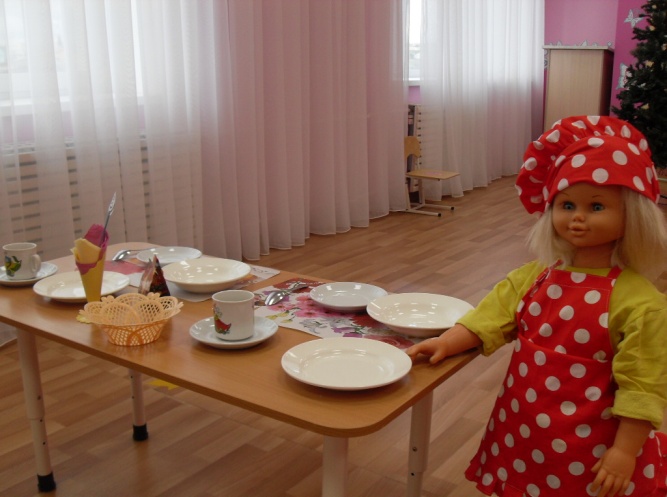 Мы дежурные сегодня.Станем няне помогать!Аккуратно и красивоВсе столы сервировать!19 октября в детском саду №189 «Парус детства» впервые прошли так называемые «Педагогические похвастушки»,  на тему «Сервировка стола». Педагоги нашего детского сада делились своими педагогическими находками. Воспитатели младших групп рассказали о сюрпризных моментах за столом.Например, в салфетницу, добавляют веселые мордашки, используют художественное слово.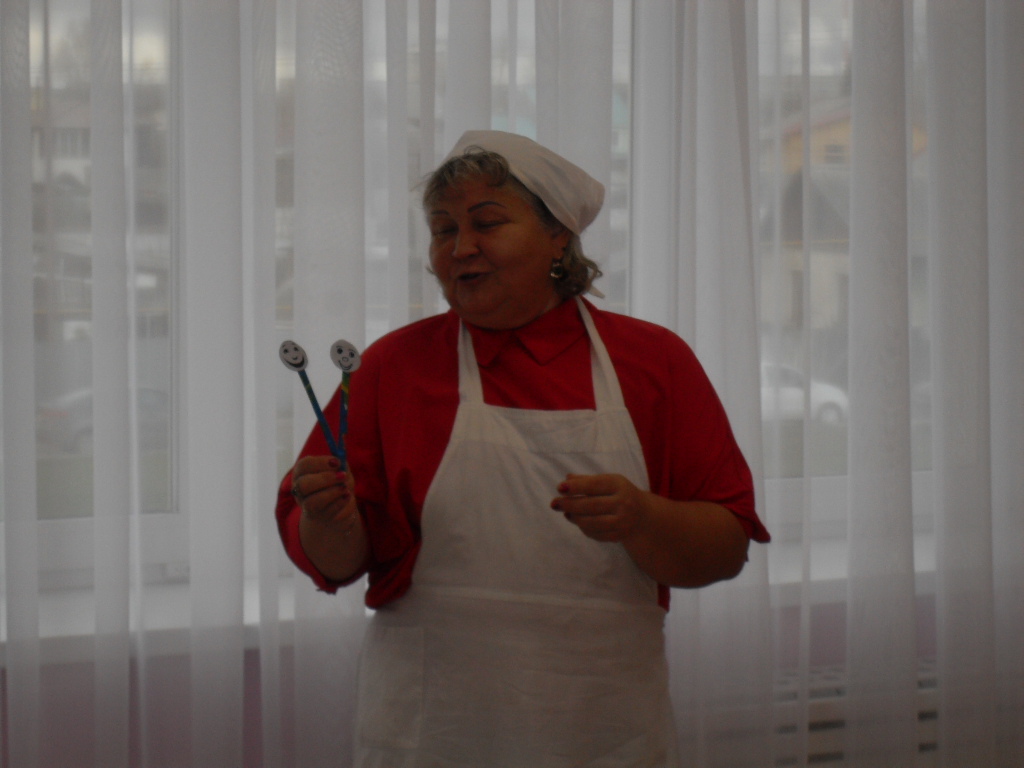 Воспитатели старшей группы представили свою сервировку в стихах.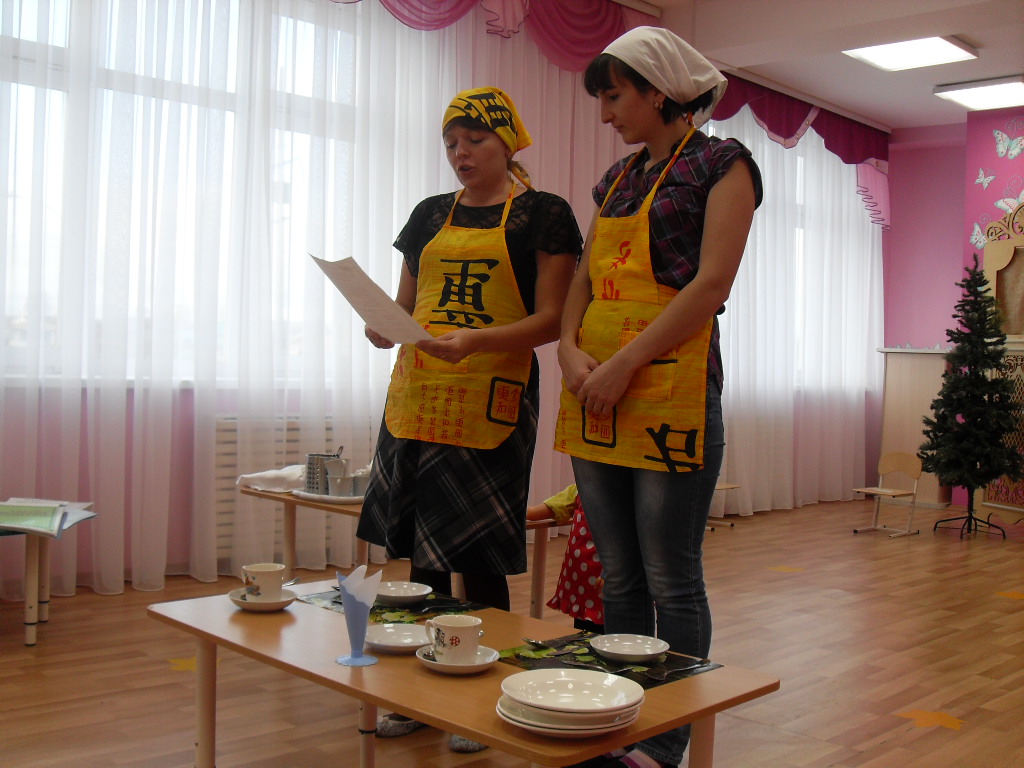 И поделились своим опытом в сервировки стола.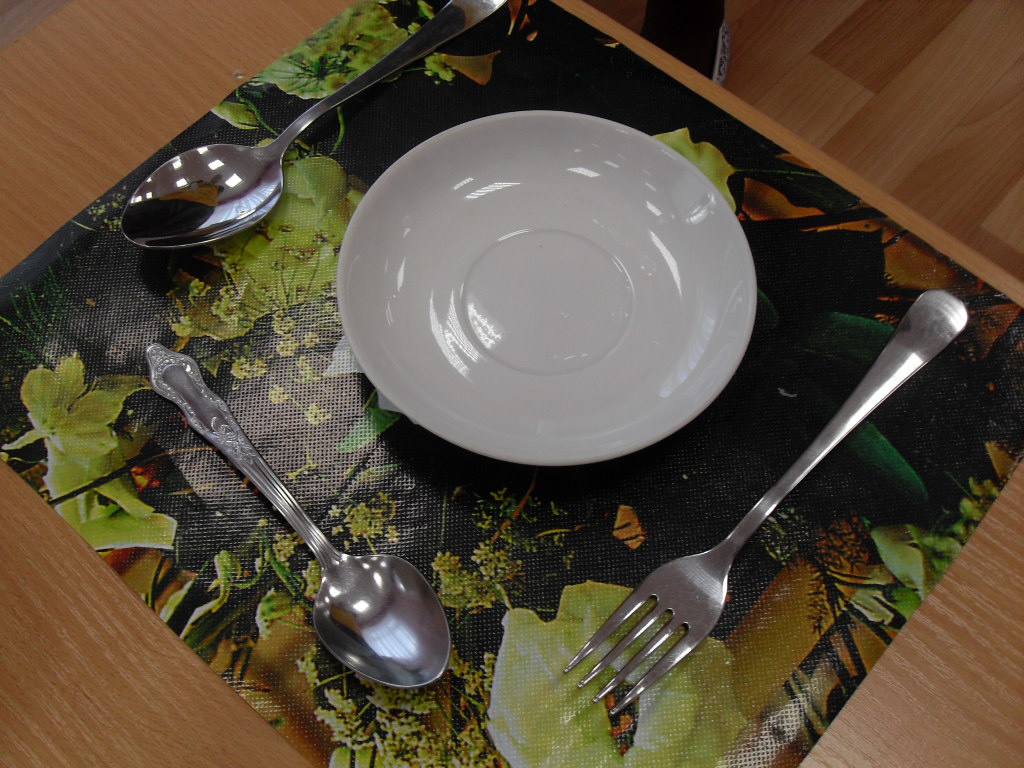 В течении всего мероприятия педагоги обсуждали плюсы и минусы  продемонстрированной сервировки, вспоминали художественное слово, задавали вопросы и «превращались» в воспитанников , проигрывая ту или иную ситуацию за столом. Наши «Похвастушки» удались на славу, мы и дальше будем «хвастаться» методическими находками, совершенствуя тем самым  свое педагогическое мастерство. 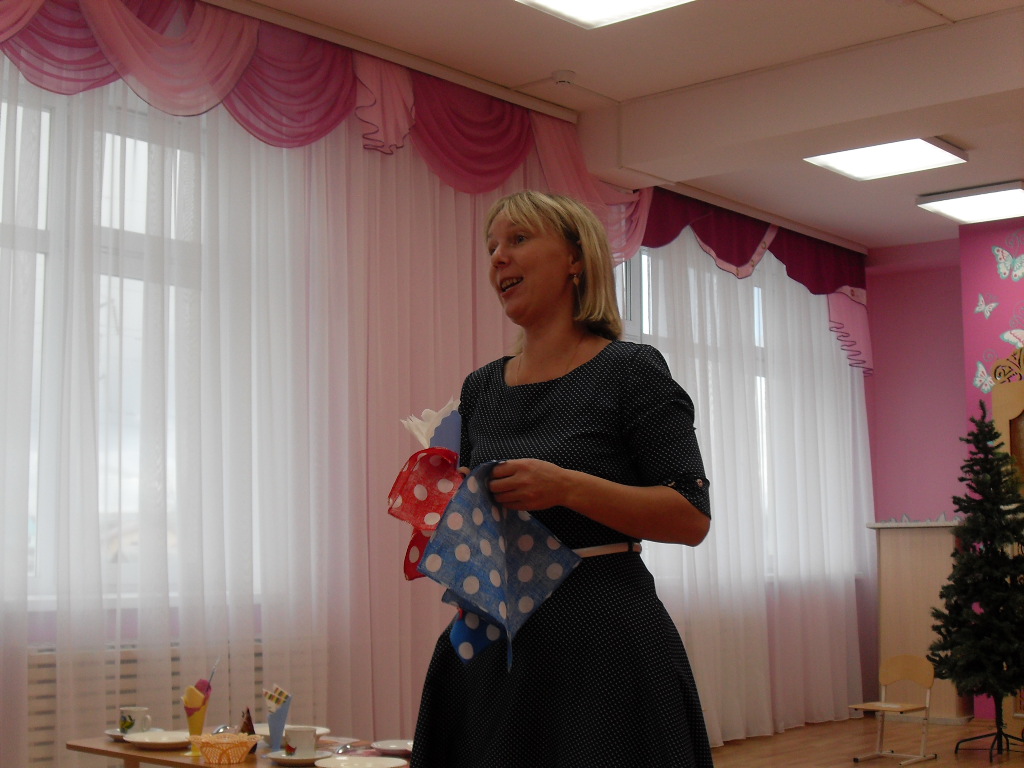 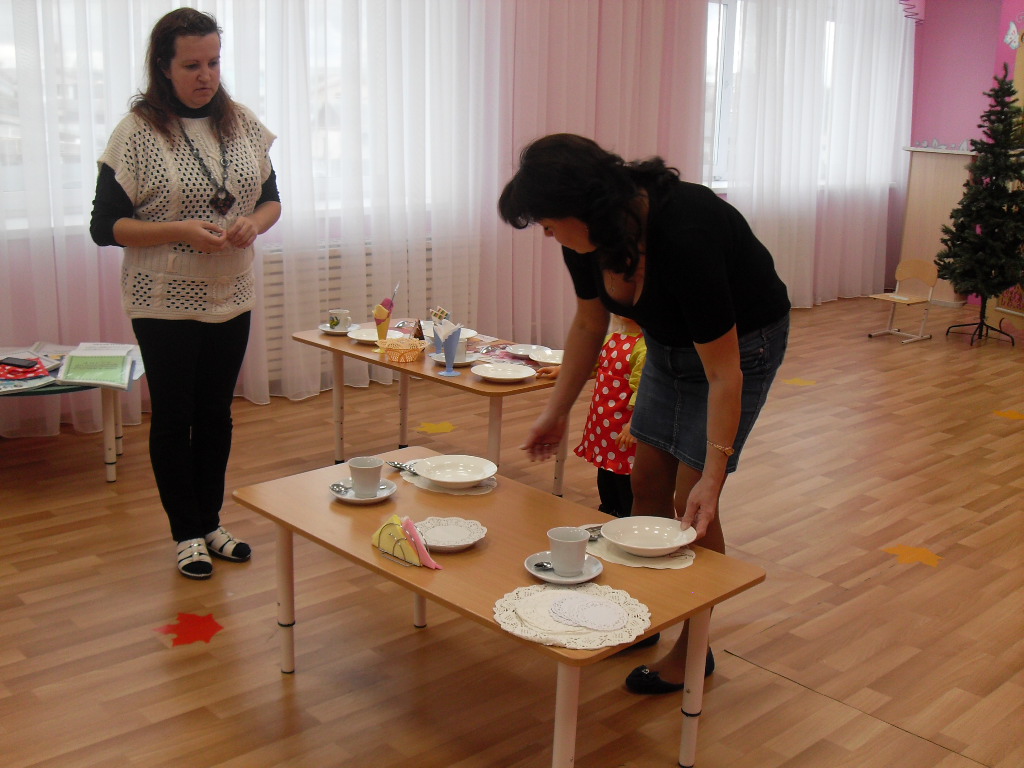 